Základná škola Mojzesovo – Černík, 941 04 Mojzesovo 505Zápisný lístok žiaka do ŠKDna školský rok 2023/2024Prihlasujem svoje dieťa .............................................................. narodené .........................................(meno a priezvisko)(deň, mesiac, rok narodenia)v .......................................... na pravidelnú dochádzku do školského klubu detí v období vyučovania(miesto narodenia)(september – jún), a to od .................................. do ...................................(deň, mesiac, rok)(deň, mesiac, rok)Dieťa je žiakom ................. triedy ZŠ Mojzesovo-Černík.Bydlisko dieťaťa: .................................................................................................................................................Rodné číslo: ................................. Štátna príslušnosť: ............................... Národnosť: ...............................Meno a priezvisko otca (zák. zástupcu): ......................................................... Tel. č.: .......................................Zamestnaný (zakrúžkuj): 	áno              nieMeno a priezvisko matky: ............................................................................... Tel. č.: .......................................Zamestnaná (zakrúžkuj): 	áno	      niePotravinové intolerancie a alergie dieťaťa: .........................................................................................................Predpokladaný rozsah denného pobytu dieťaťa v školskom klube detíPo vyučovaníDieťa navštevuje krúžok/ZUŠnázov od - doDeňSpôsob odchodu zo ŠKD**doPoUtStŠtPiMám záujem o vypracovanie domácich úloh v ŠKDáno*nie***Nehodiace sa preškrtnite* Uviesť meno a vzťah k dieťaťu, napr. samo, s rodičom, so súrodencom a pod. V prípade odchodu autobusom uviesť aj čas.Upozornenie: Odchýlky v dennej dochádzke oznámi zákonný zástupca/rodič dieťaťa vychovávateľkeškolského klubu detí vopred písomne.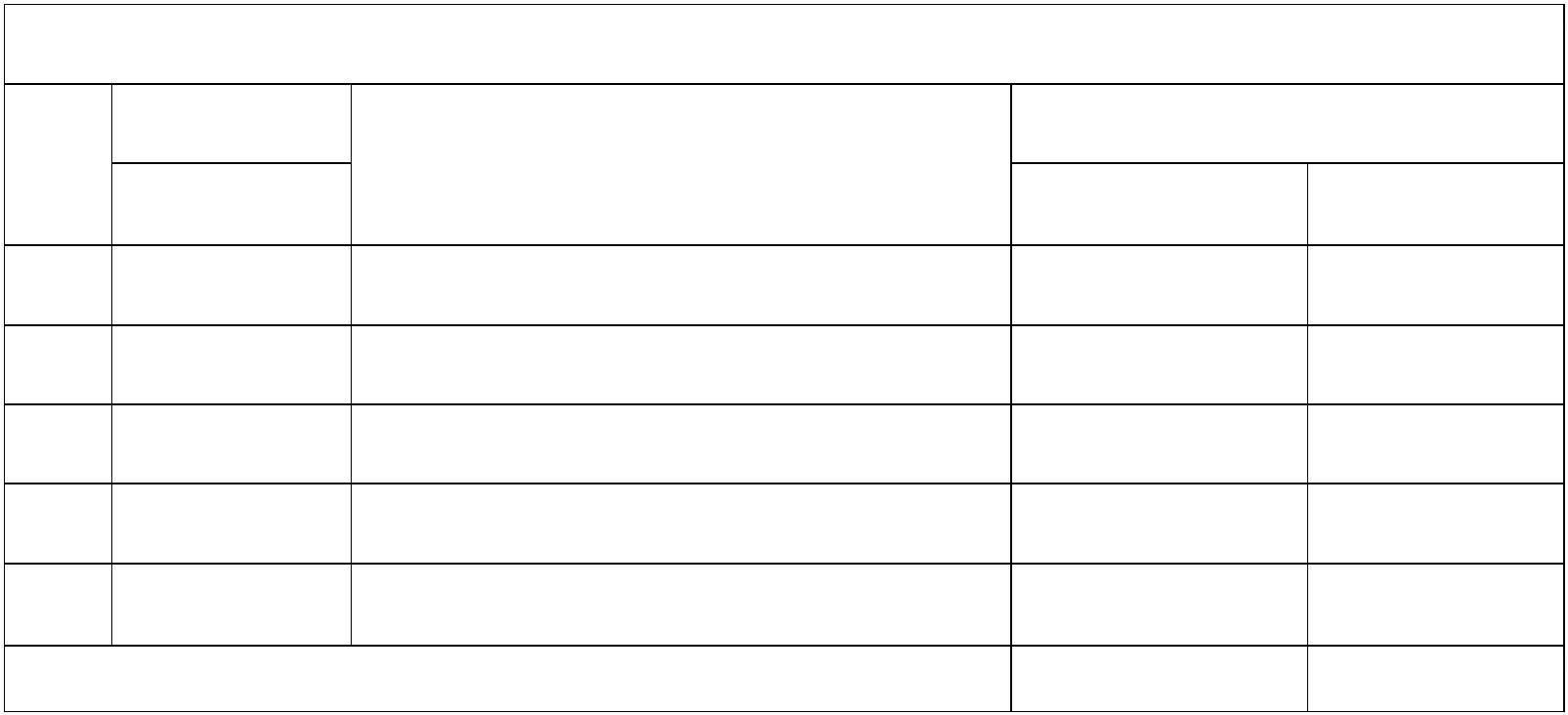 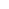 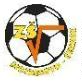 VYHLÁSENIE ZÁKONNÉHO ZÁSTUPCUBeriem na vedomie, že na základe opakovaného porušovania vnútorného poriadku ŠKD žiakom, prípadnezákonnými zástupcami dieťaťa, môže riaditeľ školy ukončiť dochádzku žiaka do školského klubu detí.Zaväzujem sa, že budem pravidelne mesačne a v termíne platiť príspevok na čiastočnú úhradu nákladov načinnosť školského klubu detí v zmysle § 114 ods. 7 zákona NR SR č.245/2008 Z.z. o výchove a vzdelávaní a ozmene a doplnení niektorých zákonov.Zmeny v dochádzke a spôsobe odchodu dieťaťa z ŠKD oznámim p. vychovávateľke písomne. Oznam musíobsahovať dátum, čas odchodu a podpis rodiča.Odhlásenie žiaka z ŠKD v priebehu školského roka oznámim vedeniu školy písomne, vyplnením odhlasovacieho lístka.............................................................................................................................Dátum vyplnenia žiadostiPodpis zákonného zástupcuZároveň dávam súhlas na spracovanie osobných údajov dieťaťa a jeho zákonných zástupcov pre potrebyškoly v zmysle zákona č.18/2018 Z.z. o ochrane osob.údajov (GDPR) a zákona č. 245/2008 §11 ods.7.